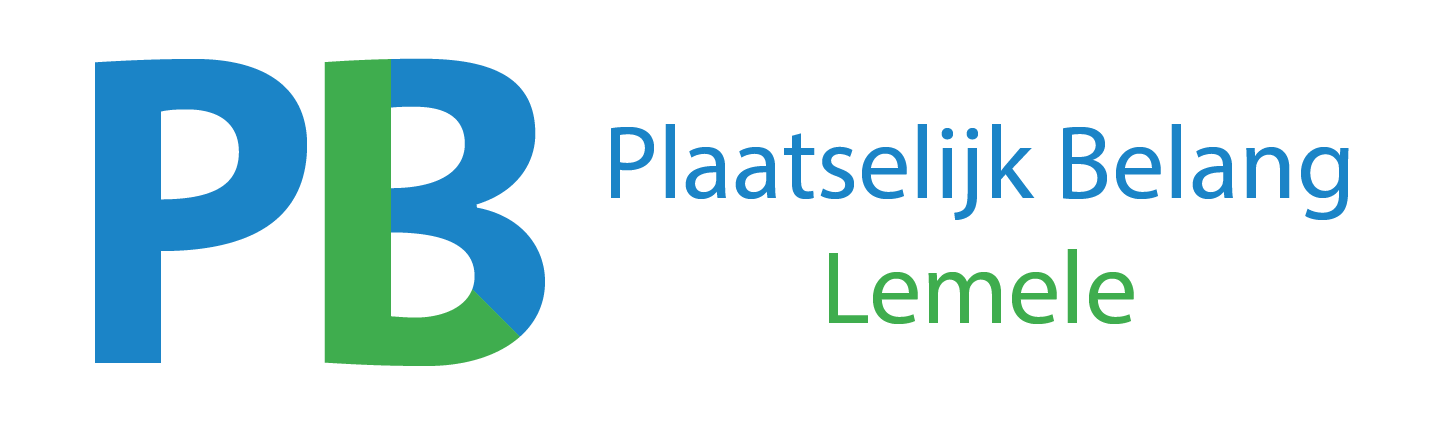 Kerkweg 7                8148 PX Lemele                06 – 12630914                info@pblemele.nl               www.lemele.infoAanvraagformulier subsidie Kleine Kernen beleidOrganisatie:		……………………………….Contactpersoon:	Naam		………………………………. 			Adres		……………………………….					……………………………….			Tel.		……………………………….			Email		……………………………….Bankrekeningnr	……………………………….	t.n.v.		……………………………….Datum:		………………….		Handtekening		………………………Beschrijf de activiteit waarvoor subsidie aangevraagd wordt:…………………………………………………………………………………………………………..…………………………………………………………………………………………………………..…………………………………………………………………………………………………………..…………………………………………………………………………………………………………..…………………………………………………………………………………………………………..…………………………………………………………………………………………………………..…………………………………………………………………………………………………………..Geef aan welk(e) van de thema‘s het project betreftVoorzieningenWonenBedrijvigheidPlattelandVerkeerToerisme/RecreatieWelzijnen beschrijf waarom dit zo is…………………………………………………………………………………………………………..…………………………………………………………………………………………………………..…………………………………………………………………………………………………………..…………………………………………………………………………………………………………..…………………………………………………………………………………………………………..…………………………………………………………………………………………………………..…………………………………………………………………………………………………………..Betreft het een Nieuwe activiteitVersterking van/aanvulling op bestaande activiteitGeef bij keuze 2 een beschrijving…………………………………………………………………………………………………………..…………………………………………………………………………………………………………..…………………………………………………………………………………………………………..…………………………………………………………………………………………………………..Wanneer vindt de activiteit plaats? 		………………………………….Gevraagd subsidiebedrag			€ …………..Als de activiteit waarvoor uw organisatie in 2020 subsidie ontving van Plaatselijk Belang afgelast werd, beschrijf dan waarom het in 2020 uitgekeerde subsidiebedrag niet toereikend is voor 2021.…………………………………………………………………………………………………………..…………………………………………………………………………………………………………..…………………………………………………………………………………………………………..…………………………………………………………………………………………………………..Stuur het volledig ingevulde en ondertekende formulier samen met een begroting van inkomsten en uitgaven vóór 1 februari 2021 naar het secretariaat van Plaatselijk Belang Lemele bij voorkeur via info@pblemele.nl of anders naar Kerkweg 7, 8148 PX Lemele.